ΕΛΛΗΝΙΚΗ ΔΗΜΟΚΡΑΤΙΑ                                             Ζωγράφου 22-01-2016    ΝΟΜΟΣ ΑΤΤΙΚΗΣ                                                       Αρ. πρωτ.   749.    ΔΗΜΟΣ ΖΩΓΡΑΦΟΥΟΙΚΟΝΟΜΙΚΗ ΕΠΙΤΡΟΠΗΠ Ρ Ο Σ Κ Λ Η Σ Η					ΠΡΟΣ  ΤΑ  ΜΕΛΗ ΤΗΣ  ΟΙΚΟΝΟΜΙΚΗΣ  ΕΠΙΤΡΟΠΗΣΑΓΓΕΛΑΚΟΠΟΥΛΟΥ ΕΙΡΗΝΗ ΚΙΚΑΚΗ ΝΙΚΟΛΑΟ ΚΑΛΠΟΔΗΜΟΥ- ΚΑΤΩΠΟΔΗ ΒΑΣΙΛΙΚΗ ΠΟΥΡΝΑΡΑ-ΒΟΣΙΚΑ ΙΩΑΝΝΑ ΒΟΥΪΔΑΣΚΗ ΜΙΧΑΗΛ ΒΑΡΣΑΜΙΔΑΚΗ ΜΑΡΙΑ ΠΕΤΤΑ ΑΝΤΩΝΙΟ    Σας προσκαλούμε σε Τακτική Συνεδρίαση (2η) της Οικονομικής Επιτροπής  στο Δημαρχείο την  ΤΕΤΑΡΤΗ  27  ΙΑΝΟΥΑΡΙΟΥ  2016  και  ώρα 13:00  με :   ΘΕΜΑΤΑ   ΗΜΕΡΗΣΙΑΣ   ΔΙΑΤΑΞΗΣΕπιλογή Χρηματοπιστωτικού Ιδρύματος για αναχρηματοδότηση υφιστάμενου δανείου του Δήμου.Σύσταση παγίας προκαταβολής έτους 2016.Έγκριση πρακτικών διενέργειας για  την «ΠΡΟΜΗΘΕΙΑ ΚΑΔΩΝ ΜΗΧΑΝΙΚΗΣ ΑΠΟΚΟΜΙΔΗΣ». Κατάρτιση όρων διαγωνισμού, έγκριση τεχνικών προδιαγραφών, σύνταξη διακήρυξης, έγκριση δέσμευσης  ποσού  και  ανάληψη υποχρέωσης για τη προμήθεια με τίτλο: «ΠΡΟΜΗΘΕΙΑ ΚΛΙΜΑΤΙΣΤΙΚΟΥ ΣΥΓΚΡΟΤΗΜΑΤΟΣ».Έγκριση διάθεσης πίστωσης και δέσμευσης ποσού για Δικαστικά έξοδα,  εκτέλεση δικαστικών αποφάσεων ή συμβιβαστικών πράξεων & τόκους υπερημερίας χρήσης του Δήμου.Διάθεση πίστωσης και έγκριση δέσμευσης ποσού για προμήθειες και εργασίες  του Δήμου. ( ΠΡΟΜΗΘΕΙΑ  ΠΡΟΓΡΑΜΜΑΤΩΝ ).Έγκριση της κίνησης του Δημοτικού Ταμείου για το μήνα Δεκέμβριο του οικ. έτους 2015.Αξιολόγηση αιτήσεων για απαλλαγή ή μείωση τροφείων στους Παιδικούς Σταθμούς. [εισήγηση 578/19.01.2016].                             Ο  ΠΡΟΕΔΡΟΣ                                              ΑΡΜΠΙΛΙΑΣ  ΣΤΑΥΡΟΣ                                       Αντιδήμαρχος  Καθ/τας, Πρασίνου & Μηχ/κού ΕξοπλισμούΕΣΩΤΕΡΙΚΗ ΔΙΑΝΟΜΗ [Αποστολή με ηλεκτρονικό ταχυδρομείο] :ΓΕΝΙΚΗ ΓΡΑΜΜΑΤΕΑ  ΔΗΜΟΥΔΙΕΥΘΥΝΣΕΙΣ  ΚΑΙ ΤΜΗΜΑΤΑ ΤΟΥ ΔΗΜΟΥΑΝΤΙΔΗΜΑΡΧΟΙ: 1/Οικονομικών, Διοικητικών Υπηρεσιών, Ηλεκτρονικής Διακυβέρνησης  και Διαφάνειας 2/Καθαριότητας  Πρασίνου και Μηχανολογικού  Εξοπλισμού 3/Τεχνικών Έργων-Υποδομών & Παιδείας 4/Βρεφικών – Παιδικών Σταθμών και Κέντρων Δημιουργικής Απασχόλησης (Κ.Δ.Α.Π.)  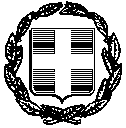 